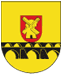 PAKRUOJO RAJONO SAVIVALDYBĖS ADMINISTRACIJOS DIREKTORIUSĮSAKYMASDĖL PAKRUOJO RAJONO SAVIVALDYBĖS ADMINISTRACIJOS ŽEIMELIO SENIŪNIJOS SENIŪNO PAREIGYBĖS APRAŠYMO PATVIRTINIMO 2020 m. liepos       d. Nr. AP-PakruojisVadovaudamasi Lietuvos Respublikos vietos savivaldos įstatymo 18 straipsnio 1 dalimi, 29 straipsnio 8 dalies 2, 6 punktais, Lietuvos Respublikos valstybės tarnybos įstatymo 8 straipsnio 4 dalies 1 punktu, Lietuvos Respublikos Vyriausybės 2018 m. lapkričio 28 d. nutarimu Nr. 1176 „Dėl Lietuvos Respublikos valstybės tarnybos įstatymo įgyvendinimo“ (Lietuvos Respublikos Vyriausybės 2020 m. kovo 10 d. nutarimo Nr. 213 redakcija) patvirtinta Valstybės tarnautojų pareigybių aprašymo ir vertinimo metodika:1.	T v i r t i n u Pakruojo rajono savivaldybės administracijos Žeimelio seniūnijos seniūno pareigybės aprašymą (pridedama).2.	Pripažįstu netekusiu galios Pakruojo rajono savivaldybės administracijos direktoriaus 2012 m. sausio 2 d. įsakymą Nr. PA-1a „Dėl Pakruojo rajono savivaldybės administracijos Žeimelio seniūnijos seniūno pareigybės aprašymo patvirtinimo“.Šis įsakymas gali būti skundžiamas Lietuvos Respublikos administracinių bylų teisenos įstatymo nustatyta tvarka.Administracijos direktorė 		                                                                 Ilona Gelažnikienė